Об утверждении административного регламента администрации Шумерлинского муниципального округа Чувашской Республики по предоставлению муниципальной услуги «Предоставление водных объектов или их частей, находящихся в муниципальной собственности Шумерлинского муниципального округа, в пользование на основании договоров водопользования»В соответствии c Федеральными законами от 6 октября 2003 г. № 131-ФЗ «Об общих принципах организации местного самоуправления в Российской Федерации», от 27 июля 2010 г. № 210-ФЗ «Об организации предоставления государственных и муниципальных услуг», Уставом Шумерлинского муниципального округа Чувашской Республики, постановлением администрации Шумерлинского муниципального округа Чувашской Республики от 30 мая 2022 г. № 388 «Об утверждении Порядка разработки и утверждения административных регламентов предоставления муниципальных услуг», Уставом Шумерлинского муниципального округа Чувашской Республики и в целях повышения качества предоставления и доступности муниципальной услуги   администрация Шумерлинского муниципального округа п о с т а н о в л я е т:1. Утвердить Административный регламент администрации Шумерлинского муниципального округа Чувашской Республики по предоставлению муниципальной услуги «Предоставление водных объектов или их частей, находящихся в муниципальной собственности Шумерлинского муниципального округа, в пользование на основании договоров водопользования» согласно приложению к настоящему постановлению. 2. Настоящее постановление вступает в силу после его официального опубликования в периодическом печатном издании «Вестник Шумерлинского муниципального округа» и подлежит размещению на официальном сайте Шумерлинского муниципального округа в информационно-телекоммуникационной сети «Интернет».Глава Шумерлинского муниципального округа                   Чувашской Республики                                                                                           Д. И. Головин  Приложение к постановлению администрации Шумерлинского муниципального округаЧувашской Республикиот   19.03.2024 № 259Административный регламент администрации Шумерлинского муниципального округа Чувашской Республики по предоставлению муниципальной услуги «Предоставление водных объектов или их частей, находящихся в муниципальной собственности Шумерлинского муниципального округа, в пользование на основании договоров водопользования»Раздел I. Общие положения1.1. Предмет регулирования административного регламентаАдминистративный регламент администрации Шумерлинского муниципального округа Чувашской Республики по предоставлению муниципальной услуги «Предоставление водных объектов или их частей, находящихся в собственности Шумерлинского муниципального округа Чувашской Республики, в пользование на основании договоров водопользования» (далее - Административный регламент) определяет круг заявителей, стандарт предоставления муниципальной услуги, состав, последовательность и сроки выполнения административных процедур, требования к порядку их выполнения, в том числе особенности выполнения административных процедур в электронной форме, а также особенности выполнения административных процедур в многофункциональном центре предоставления государственных и муниципальных услуг (далее МФЦ), формы контроля за исполнением Административного регламента, досудебный (внесудебный) порядок обжалования решений и действий (бездействия) органа, предоставляющего муниципальную услугу, должностного лица органа, предоставляющего муниципальную услугу, либо муниципального служащего при осуществлении полномочий по предоставлению муниципальной услуги.1.2. Круг ЗаявителейЗаявителями при предоставлении муниципальной услуги являются физические, юридические лица или индивидуальные предприниматели либо их уполномоченные представители (далее - заявитель), обратившиеся в администрацию Шумерлинского муниципального округа, предоставляющую муниципальную услугу, либо в организации, указанные в частях 2 и 3 статьи 1 Федерального закона от 27.07.2010 № 210-ФЗ «Об организации предоставления государственных и муниципальных услуг», или в МФЦ с запросом о предоставлении муниципальной услуги, в том числе в порядке, установленном статьей 15.1 Федерального закона от 27.07.2010 № 210-ФЗ «Об организации предоставления государственных и муниципальных услуг» (в случае, если отсутствует муниципальный правовой акт об утверждении перечня муниципальных услуг, предоставление которых в многофункциональных центрах предоставления государственных и муниципальных услуг посредством комплексного запроса не осуществляется), выраженным в устной, письменной или электронной форме.Водные объекты или их части, находящиеся в собственности Шумерлинского муниципального округа Чувашской Республики (далее - водные объекты), предоставляются заявителям без проведения аукциона в случае приобретения права пользования в целях:1) забора (изъятия) водных ресурсов из водных объектов в соответствии с частью 3 статьи 38 Водного кодекса Российской Федерации (далее - ВК РФ);2) использования акватории водных объектов, необходимой для эксплуатации судоремонтных и судостроительных сооружений и занятой гидротехническими сооружениями;3) использования акватории водных объектов для лечебных и оздоровительных целей санаторно-курортными организациями;4) использования акватории водных объектов для эксплуатации пляжей правообладателями земельных участков, находящихся в муниципальной собственности и расположенных в границах береговой полосы водного объекта общего пользования, а также для рекреационных целей физкультурно-спортивными организациями, туроператорами или турагентами, осуществляющими свою деятельность в соответствии с федеральными законами, организованного отдыха детей, ветеранов, граждан пожилого возраста, инвалидов;5) производства электрической энергии без забора (изъятия) водных ресурсов из водных объектов.Водопользователь, надлежащим образом исполнявший свои обязанности по договору водопользования, по истечении срока действия договора водопользования имеет преимущественное перед другими лицами право на заключение договора водопользования на новый срок, за исключением случая, если договор водопользования был заключен по результатам аукциона (часть 1 статьи 15 ВК РФ).В иных случаях предоставления водных объектов для использования акватории, не предусмотренных в подпунктах 1 - 5 пункта 1.2 настоящего Административного регламента, водные объекты предоставляются заявителями на основании договора водопользования, заключаемого по результатам аукциона.1.3. Требование предоставления заявителю муниципальной услуги в соответствии с вариантом предоставления муниципальной услуги, соответствующим признакам заявителя, определенным в результате анкетирования, проводимого администрацией Шумерлинского муниципального округа Чувашской Республики (далее - профилирование), а также результата, за предоставлением которого обратился заявительМуниципальная услуга, а также результат, за предоставлением которого обратился заявитель (далее - результат услуги), должны быть предоставлены заявителю в соответствии с вариантом предоставления муниципальной услуги (далее также - вариант).Вариант, в соответствии с которым заявителю будут предоставлены муниципальная услуга и результат услуги, определяется в соответствии с Административным регламентом, исходя из признаков заявителя и показателей таких признаков.Раздел II. Стандарт предоставления муниципальной услуги
2.1. Наименование муниципальной услугиМуниципальная услуга «Предоставление водных объектов или их частей, находящихся в муниципальной собственности Шумерлинского муниципального округа, в пользование на основании договоров водопользования» (далее также – муниципальная услуга).2.2. Наименование органа, предоставляющего муниципальную услугуМуниципальная услуга предоставляется администрацией Шумерлинского муниципального округа Чувашской Республики (далее – Администрация) и осуществляется через отдел экономики, земельных и имущественных отношений администрации Шумерлинского муниципального округа Чувашской Республики (далее – уполномоченное структурное подразделение).В соответствии с заключенным соглашением между Администрацией и МФЦ осуществляет прием документов заявителей, необходимых для предоставления муниципальной услуги, и выдачу результата предоставленной муниципальной услуги.Возможность принятия МФЦ решения об отказе в приеме запроса и документов и (или) информации, необходимых для предоставления муниципальной услуги, не предусмотрена.2.3. Результат предоставления муниципальной услуги Результатом предоставления муниципальной услуги является выдача (направление) заявителю зарегистрированного в государственном водном реестре договора водопользования либо решения об отказе в предоставлении водного объекта в пользование.2.4. Срок предоставления муниципальной услуги2.4.1. В случае если договор водопользования заключается без проведения аукциона уполномоченное структурное подразделение выдает (направляет) зарегистрированный в государственном водном реестре договор водопользования либо решение об отказе в предоставлении водного объекта для заявленной цели в срок, не превышающий 15 рабочих дней с даты поступления заявления о предоставлении водного объекта в пользование.Срок, указанный в абзаце первом пункта 2.4.1 настоящего Административного регламента увеличивается на 5 рабочих дней в случае согласования условий использования водного объекта на бумажном носителе при отсутствии технической возможности для осуществления согласования таких условий в электронной форме.2.4.2. В случае подачи заявления о предоставлении акватории водного объекта в пользование по результатам аукциона договор водопользования заключается по результатам аукциона, срок и условия проведения которого предусмотрены в документации об аукционе и извещении о проведении аукциона.2.5. Правовые основания для предоставления муниципальной услугиПеречень нормативных правовых актов, регулирующих предоставление муниципальной услуги (с указанием их реквизитов и источников официального опубликования), а также информация о порядке досудебного (внесудебного) обжалования решений и действий (бездействия) Администрации, МФЦ, их должностных лиц, либо муниципальных служащих, размещается на официальном сайте Шумерлинского муниципального округа Чувашской Республики в сети «Интернет» (далее – официальный сайт Администрации), в федеральной государственной информационной системе «Федеральный реестр государственных и муниципальных услуг (функций)» (далее - Федеральный реестр государственных и муниципальных услуг), на Едином портале государственных и муниципальных услуг.2.6. Исчерпывающий перечень документов, необходимых для предоставления муниципальной услуги 2.6.1. Документы необходимые для заключения договора водопользования, право на заключение которого приобретается без проведения аукциона.2.6.1.1. Заявитель самостоятельно представляет следующие документы:2.6.1.1. Заявитель предоставляет в уполномоченное структурное подразделение по месту расположения водного объекта заявление о предоставлении водного объекта в пользование (далее также - заявление), в котором должно быть указано:а) сведения о заявителе:- полное и сокращенное (при наличии) наименования и организационно-правовая форма, адрес, идентификационный номер налогоплательщика, код по Общероссийскому классификатору видов экономической деятельности основного вида деятельности, соответствующий цели предполагаемого водопользования, адрес электронной почты - для юридического лица;- фамилия, имя, отчество (при наличии), адрес регистрации по месту жительства, адрес фактического проживания, идентификационный номер налогоплательщика, данные документа, удостоверяющего личность, адрес электронной почты - для физического лица и индивидуального предпринимателя;б) наименование, идентификационные характеристики водного объекта согласно содержащимся в государственном водном реестре сведениям, место расположения заявленной к использованию части водного объекта с указанием координат места водопользования, координат местоположения береговой линии (границы водного объекта), в пределах которых предполагается осуществлять водопользование (координаты не менее двух характерных точек береговой линии, прилегающих к крайним точкам места водопользования). Координаты указываются в системе координат, установленной для ведения Единого государственного реестра недвижимости;в) вид, цель и срок водопользования;г) параметры водопользования (в тыс. куб. м или кв. км или кВтч);2.6.1.2. К заявлению, подаваемому непосредственно на бумажном носителе или посредством направления по почте, прилагаются следующие документы:а) копия документа, удостоверяющего личность, - для физического лица, в том числе не являющегося резидентом Российской Федерации;б) документ, подтверждающий полномочия лица на осуществление действий от имени заявителя, - при необходимости (в случае если указанное лицо не является законным представителем юридического лица, под которым понимаются его руководитель или иное лицо, признанное в соответствии с законодательством Российской Федерации или учредительными документами органом юридического лица, сведения о которых содержатся в выписке из единого государственного реестра юридических лиц);в) согласие на обработку персональных данных (для физических лиц);г) документы, отображающие в графической форме водный объект, указанный в заявлении, размещение средств и объектов водопользования, пояснительная записка к этим документам, а также содержащие координаты заявленной к использованию части водного объекта, примыкающей к береговой линии (границе водного объекта), определяющиеся в системе координат, установленной для ведения Единого государственного реестра недвижимости;д) документы, предусмотренные подпунктами «б» - «д» пункта 2.6.1.3 настоящего Административного регламента, прилагаются в зависимости от цели использования водного объекта.2.6.1.3. К заявлению, подаваемому в форме электронного документа с использованием Единого портала государственных и муниципальных услуг, в форме электронного документа прилагаются:а) документы, отображающие в графической форме водный объект, указанный в заявлении, размещение средств и объектов водопользования, пояснительная записка к этим документам, а также содержащие координаты заявленной к использованию части водного объекта, примыкающей к береговой линии (границе водного объекта), определяющиеся в системе координат, установленной для ведения Единого государственного реестра недвижимости;б) при подаче заявления в целях забора (изъятия) водных ресурсов из водных объектов кроме документов, указанных в подпункте «а» пункта 2.6.1.3 настоящего Административного регламента, документы, содержащие сведения:- о заявляемом объеме забора (изъятия) водных ресурсов из водного объекта за платежный период, включая объемы забора (изъятия) водных ресурсов из водного объекта для передачи абонентам водопользователя и для хозяйственно-бытовых нужд населения (при наличии);- о наличии контрольно-измерительной аппаратуры для учета объема и качества забираемых (изымаемых) из водного объекта водных ресурсов, в том числе передаваемых абонентам водопользователя и для хозяйственно-бытовых нужд населения (при наличии), о проведении регулярных наблюдений за водными объектами и их водоохранными зонами, а также об обеспечении такого учета и таких регулярных наблюдений;- о технических параметрах водозаборных сооружений (тип и производительность водозаборных сооружений, наличие устройств по предотвращению попадания рыб и других водных биологических ресурсов в эти сооружения, способ отбора водных ресурсов).в) для осуществления водопользования в охранных зонах гидроэнергетических объектов в случае использования акватории водного объекта, кроме документов, указанных в подпунктах «а» и «б» пункта 2.6.1.3 настоящего Административного регламента:- решение организации, которая владеет на праве собственности или на ином законном основании гидроэнергетическим оборудованием (гидротурбиной) эксплуатируемого (строящегося) гидроэнергетического объекта либо имеет проектную документацию на проектируемый гидроэнергетический объект, о согласовании осуществления водопользования в охранной зоне гидроэнергетического объекта.г) при подаче заявления в целях использования водного объекта без забора (изъятия) водных ресурсов для производства электрической энергии кроме документов, указанных в подпункте «а» пункта 2.6.1.3 настоящего Административного регламента, следующие документы:- сведения об установленной мощности гидроэнергетического объекта;- состав и краткое описание гидротехнических сооружений гидроэнергетического объекта (плотины, водосбросы, водозаборные, водовыпускные и другие гидротехнические сооружения), а также рыбозащитных и рыбопропускных сооружений;- сведения о наличии контрольно-измерительной аппаратуры для учета количества производимой электроэнергии, регулярных наблюдений за состоянием и режимами водохранилища, водного объекта ниже гидроузла на примыкающем к нему участке (в верхнем и нижнем бьефах);- расчет количества производимой электроэнергии за платежный период и размера платы за пользование водным объектом в целях производства электрической энергии.д) при подаче заявления в целях использования акватории поверхностных водных объектов для эксплуатации пляжей правообладателями земельных участков, находящихся в государственной или муниципальной собственности и расположенных в границах береговой полосы водного объекта общего пользования, а также для рекреационных целей физкультурно-спортивными организациями, туроператорами или турагентами, осуществляющими свою деятельность в соответствии с федеральными законами, и для организованного отдыха детей, ветеранов, граждан пожилого возраста, инвалидов кроме документов, указанных в подпункте «а» пункта 2.6.1.3 настоящего Административного регламента:- правоустанавливающие документы на земельный участок и документы, подтверждающие права на объекты недвижимости, разрешенное использование которых позволяет отнести их к объектам туристской индустрии и сведения о которых отсутствуют в Едином государственном реестре недвижимости.2.6.1.4. Заявитель вправе представить по собственной инициативе:а) сведения о санитарно-эпидемиологическом заключении в случае, если водный объект предоставляется в пользование в целях:- забора (изъятия) водных ресурсов из поверхностных водных объектов для целей питьевого и хозяйственно-бытового водоснабжения;- использования акватории водных объектов для лечебных и оздоровительных целей санаторно-курортными организациями, а также для организованного отдыха детей;б) сведения о лицензии на оказание медицинской помощи при санаторно-курортном лечении (в случае использования акватории водных объектов для лечебных и оздоровительных целей санаторно-курортными организациями);в) сведения, содержащиеся в Едином государственном реестре недвижимости:- о земельном участке (в случае использования акватории водных объектов для эксплуатации пляжей правообладателями земельных участков, находящихся в государственной или муниципальной собственности и расположенных в границах береговой полосы водного объекта общего пользования, а также в случае использования акватории водных объектов для рекреационных целей физкультурно-спортивными организациями, туроператорами или турагентами, осуществляющими свою деятельность в соответствии с федеральными законами, и в случае организованного отдыха детей, ветеранов, граждан пожилого возраста, инвалидов);- об объектах недвижимого имущества, разрешенное использование которых позволяет отнести их к объектам туристской индустрии (в случае использования акватории водных объектов для рекреационных целей физкультурно-спортивными организациями, туроператорами или турагентами, осуществляющими свою деятельность в соответствии с федеральными законами);г) сведения о туроператоре, включенные в единый федеральный реестр туроператоров (в случае использования акватории водных объектов для рекреационных целей туроператорами);д) сведения о выделенных и предоставленных в пользование рыбоводных участках в границах заявленной к использованию части водного объекта с указанием вида водопользования (в случае использования водного объекта рыбохозяйственного значения).В случае если заявитель не представил указанные в настоящем пункте документы (сведения) по собственной инициативе, уполномоченное структурное подразделение запрашивает и получает их в порядке межведомственного информационного взаимодействия.2.6.2. Документы необходимые для заключения договора водопользования, право на заключение которого приобретается на аукционе.2.6.2.1. Заявитель предоставляет в уполномоченное структурное подразделение по месту расположения водного объекта заявление о предоставлении акватории водного объекта в пользование (далее также - заявление, заявление об аукционе), в котором должно быть указано:а) сведения о заявителе:- полное и сокращенное (при наличии) наименования и организационно-правовая форма, адрес, идентификационный номер налогоплательщика, код по Общероссийскому классификатору видов экономической деятельности основного вида деятельности, соответствующий цели предполагаемого водопользования, адрес электронной почты - для юридического лица;- фамилия, имя, отчество (при наличии), адрес регистрации по месту жительства, адрес фактического проживания, идентификационный номер налогоплательщика, данные документа, удостоверяющего личность, адрес электронной почты - для физического лица и индивидуального предпринимателя;б) наименование, идентификационные характеристики водного объекта согласно содержащимся в государственном водном реестре сведениям, место расположения заявленной к использованию части водного объекта с указанием координат места водопользования, координат местоположения береговой линии (границы водного объекта), в пределах которых предполагается осуществлять водопользование (координаты не менее двух характерных точек береговой линии, прилегающих к крайним точкам места водопользования). Координаты указываются в системе координат, установленной для ведения Единого государственного реестра недвижимости;в) вид, цель и срок водопользования;г) параметры водопользования (в тыс. куб. м или кв. км);2.6.2.2. К заявлению, подаваемому непосредственно на бумажном носителе или посредством направления по почте, прилагаются следующие документы:а) копия документа, удостоверяющего личность, - для физического лица, в том числе не являющегося резидентом Российской Федерации;б) документ, подтверждающий полномочия лица на осуществление действий от имени заявителя, - при необходимости (в случае если указанное лицо не является законным представителем юридического лица, под которым понимаются его руководитель или иное лицо, признанное в соответствии с законодательством Российской Федерации или учредительными документами органом юридического лица, сведения о которых содержатся в выписке из единого государственного реестра юридических лиц);в) согласие на обработку персональных данных (для физических лиц);г) документы, отображающие в графической форме водный объект, указанный в заявлении, размещение средств и объектов водопользования, пояснительная записка к этим документам, а также содержащие координаты заявленной к использованию части водного объекта, примыкающей к береговой линии (границе водного объекта), определяющиеся в системе координат, установленной для ведения Единого государственного реестра недвижимости;д) в случае осуществления водопользования в охранных зонах гидротехнических объектов:решение организации, которая владеет на праве собственности или на ином законном основании гидроэнергетическим оборудованием (гидротурбиной) эксплуатируемого (строящегося) гидроэнергетического объекта либо имеет проектную документацию на проектируемый гидроэнергетический объект, о согласовании осуществления водопользования в охранной зоне гидроэнергетического объекта.2.6.2.3. К заявлению, подаваемому в форме электронного документа с использованием Единого портала государственных и муниципальных услуг, в форме электронного документа прилагаются:а) документы, предусмотренные подпунктом «г» пункта 2.6.2.2 настоящего Административного регламента;б) документ, предусмотренный подпунктом «д» пункта 2.6.2.2 настоящего Административного регламента;2.6.3. Документы необходимые для участия в аукционе.Заявитель самостоятельно представляет следующие документы:1) заявка на участие в аукционе, по форме, установленной в документации об аукционе, утвержденной организатором аукциона;2) документ с указанием полного и сокращенного (при наличии) наименований, организационно-правовой формы, места нахождения, почтового адреса, идентификационного номера налогоплательщика, кода по Общероссийскому классификатору видов экономической деятельности по основной деятельности, соответствующего цели предполагаемого водопользования, адреса электронной почты, номера телефона - для юридического лица;3) документ с указанием фамилии, имени, отчества (при наличии), данных документа, удостоверяющего личность, адреса регистрации по месту жительства, адреса фактического проживания, идентификационного номера налогоплательщика, адреса электронной почты, номера контактного телефона - для физического лица, индивидуального предпринимателя;4) документ, подтверждающий полномочия лица на осуществление действий от имени заявителя (в случае необходимости);5) реквизиты банковского счета для возврата задатка;6) документы, подтверждающие внесение задатка;7) опись представленных документов, подписанная заявителем.2.6.4. Заявление о предоставлении водного объекта (акватории водного объекта) в пользование и прилагаемые к нему документы (далее также - документы) представляются заявителем в уполномоченное структурное подразделение в форме электронного документа с использованием Единого портала государственных и муниципальных услуг, в том числе путем использования интерактивной формы заявления. В этом случае документы подписываются электронной подписью уполномоченного лица в соответствии с законодательством Российской Федерации.Интерактивная форма заявления о предоставлении водного объекта в пользование и прилагаемые к нему документы могут быть направлены с использованием Единого портала государственных и муниципальных услуг представителями юридических лиц, чей профиль подтвержден в федеральной государственной информационной системе "Единая система идентификации и аутентификации в инфраструктуре, обеспечивающей информационно-технологическое взаимодействие информационных систем, используемых для предоставления государственных и муниципальных услуг в электронной форме" (далее - единая система идентификации и аутентификации).В случае если отсутствует техническая возможность подачи заявления о предоставлении водного объекта в пользование с использованием Единого портала государственных и муниципальных услуг заявление и прилагаемые к нему документы могут быть представлены в уполномоченное структурное подразделение непосредственно либо через МФЦ на бумажном носителе или направлены по почте ценным письмом с уведомлением о вручении и описью вложения.2.6.5. Требования к оформлению документов, в том числе в электронной форме.2.6.5.1. Документы, представляемые заявителем на бумажном носителе должны отвечать следующим требованиям:документы имеют надлежащие подписи сторон или определенных законодательством должностных лиц;тексты документов написаны разборчиво;документы заполнены в полном объеме;документы не имеют повреждений, наличие которых не позволяет однозначно истолковать их содержание.Копии документов заверяются должностным лицом уполномоченного структурного подразделения, осуществляющим их прием.2.6.5.2. Заявление в форме электронного документа подписывается по выбору заявителя:- простой электронной подписью заявителя (представителя заявителя);- усиленной (квалифицированной, неквалифицированной) электронной подписью заявителя (представителя заявителя).Сертификат ключа проверки усиленной неквалифицированной электронной подписи должен быть создан и использоваться в инфраструктуре, обеспечивающей информационно-технологическое взаимодействие информационных систем, используемых для предоставления государственных и муниципальных услуг в электронной форме, которая создается и проверяется с использованием средств электронной подписи и средств удостоверяющего центра, имеющих подтверждение соответствия требованиям, установленным федеральным органом исполнительной власти в области обеспечения безопасности, а также при наличии у владельца сертификата ключа проверки ключа простой электронной подписи, выданного ему при личном приеме.В случае обращения заявителя с использованием информационно-телекоммуникационной сети «Интернет» к заявлению в форме электронного документа прилагается копия документа, удостоверяющего личность заявителя (удостоверяющего личность представителя заявителя, если заявление представляется представителем заявителя) в виде электронного образа такого документа.Представление данного документа не требуется в случае представления заявления в форме электронного документа посредством отправки через личный кабинет Единого портала государственных и муниципальных услуг.В случае представления заявления в форме электронного документа представителем заявителя, действующим на основании доверенности, к заявлению также прилагается доверенность в виде электронного образа такого документа.2.6.6. В соответствии с требованиями части 1 статьи 7 Федерального закона № 210-ФЗ при предоставлении муниципальной услуги уполномоченное структурное подразделение не вправе требовать от заявителя:представления документов и информации или осуществления действий, представление или осуществление которых не предусмотрено нормативными правовыми актами, регулирующими отношения, возникающие в связи с предоставлением муниципальной услуги;представления документов и информации, в том числе подтверждающих внесение заявителем платы за предоставление муниципальной услуги, которые находятся в распоряжении органов, предоставляющих муниципальные услуги, государственных органов, органов местного самоуправления либо подведомственных государственным органам или органам местного самоуправления организаций, участвующих в предоставлении предусмотренных частью 1 статьи 1 Федерального закона № 210-ФЗ государственных и муниципальных услуг, в соответствии с нормативными правовыми актами Российской Федерации, нормативными правовыми актами Чувашской Республики, муниципальными нормативными правовыми актами, за исключением документов, включенных в определенный частью 6 статьи 7 Федерального закона № 210-ФЗ перечень документов. Заявитель вправе представить указанные документы и информацию по собственной инициативе;осуществления действий, в том числе согласований, необходимых для получения муниципальной услуги и связанных с обращением в иные государственные органы, органы местного самоуправления, организации, за исключением получения услуг и получения документов и информации, предоставляемых в результате предоставления таких услуг, включенных в перечни, указанные в части 1 статьи 9 Федерального закона № 210-ФЗ;представления документов и информации, отсутствие и (или) недостоверность которых не указывались при первоначальном отказе в приеме документов, необходимых для предоставления муниципальной услуги, либо в предоставлении муниципальной услуги, за исключением следующих случаев:изменение требований нормативных правовых актов, касающихся предоставления муниципальной услуги, после первоначальной подачи заявления о предоставлении муниципальной услуги;наличие ошибок в заявлении о предоставлении муниципальной услуги и документах, поданных заявителем после первоначального отказа в приеме документов, необходимых для предоставления муниципальной услуги, либо в предоставлении муниципальной услуги и не включенных в представленный ранее комплект документов;истечение срока действия документов или изменение информации после первоначального отказа в приеме документов, необходимых для предоставления муниципальной услуги, либо в предоставлении муниципальной услуги;выявление документально подтвержденного факта (признаков) ошибочного или противоправного действия (бездействия) должностного лица органа, предоставляющего муниципальную услугу, муниципального служащего, работника многофункционального центра, работника организации, предусмотренной частью 1.1 статьи 16 Федерального закона № 210-ФЗ, при первоначальном отказе в приеме документов, необходимых для предоставления муниципальной услуги, либо в предоставлении муниципальной услуги, о чем в письменном виде за подписью руководителя органа, предоставляющего муниципальную услугу, руководителя многофункционального центра при первоначальном отказе в приеме документов, необходимых для предоставления муниципальной услуги, либо руководителя организации, предусмотренной частью 1.1 статьи 16 Федерального закона № 210-ФЗ, уведомляется заявитель, а также приносятся извинения за доставленные неудобства;предоставления на бумажном носителе документов и информации, электронные образы которых ранее были заверены в соответствии с пунктом 7.2 части 1 статьи 16 Федерального закона № 210-ФЗ, за исключением случаев, если нанесение отметок на такие документы либо их изъятие является необходимым условием предоставления муниципальной услуги, и иных случаев, установленных федеральными законами.2.7. Исчерпывающий перечень оснований для отказа в приеме документов, необходимых для предоставления муниципальной услугиОснований для отказа в приеме документов, необходимых для предоставления муниципальной услуги, не предусмотрено.2.8. Исчерпывающий перечень оснований для приостановления предоставления муниципальной услуги или отказа в предоставлении муниципальной услугиОснования для приостановления муниципальной услуги.Представление заявления о предоставлении водного объекта в пользование, заполненного с нарушением требований подпункта 2.6.1.1 настоящего Административного регламента, представление документов не в полном объеме, в нечитаемом виде является основанием для приостановления рассмотрения вопроса о предоставлении водного объекта в пользование, о чем заявителю сообщается в течение 2 рабочих дней со дня представления документов посредством направления сообщения на адрес электронной почты, указанный в заявлении, или с использованием информационной системы.Срок, указанный в подразделе 2.4 настоящего Административного регламента, продлевается на срок приостановления рассмотрения вопроса о предоставлении водного объекта в пользование.Основания для отказа в предоставлении муниципальной услуги:а) непредставление заявителем доработанных документов в течение 5 рабочих дней в соответствии с пунктом 2.8.1 настоящего Административного регламента;6) получен отказ органов, организаций и должностных лиц, указанных в подпункте «6» пункта 23 Правил, в согласовании условий использования водного объекта;в) несоответствие указанных заявителем параметров водопользования установленным схемами комплексного использования и охраны водных объектов квотам забора (изъятия) водных ресурсов и сброса сточных вод, а также нормативам допустимого воздействия на водные объекты;г) водный объект, указанный в заявлении о предоставлении водного объекта в пользование, предоставлен в обособленное водопользование;д) использование водного объекта в заявленных целях запрещено или ограничено в соответствии с законодательством Российской Федерации;е) информация о заявителе включена в реестр недобросовестных водопользователей и участников аукциона на право заключения договора водопользования.2.9. Размер платы, взимаемой с заявителя при предоставлении муниципальной услуги, и способы ее взиманияПредоставление муниципальной услуги осуществляется без взимания государственной пошлины или иной платы.2.10. Максимальный срок ожидания в очереди при подаче заявителем запроса о предоставлении муниципальной услуги и при получении результата предоставления муниципальной услугиВремя ожидания в очереди заявителя при подаче заявления и документов к нему и при получении результата предоставления муниципальной услуги не должно превышать 15 минут.2.11. Срок регистрации запроса заявителя о предоставлении муниципальной услуги  Заявление на предоставление муниципальной услуги регистрируется в день поступления:в системе электронного документооборота с присвоением статуса «зарегистрировано»;в автоматизированной системе многофункционального центра предоставления государственных и муниципальных услуг с присвоением статуса «зарегистрировано».Если заявление поступило после 16 часов, датой регистрации считается следующий рабочий день за днем поступления заявления.Срок регистрации заявления при поступлении через Единый портал государственных и муниципальных услуг составляет в течение 1 рабочего дня с даты поступления.2.12. Требования к помещениям, в которых предоставляется муниципальная услугаВ помещении, в котором предоставляется муниципальная услуга, создаются условия для беспрепятственного доступа в него инвалидов в соответствии с законодательством Российской Федерации о социальной защите инвалидов. Вход в здание Администрации должен обеспечивать свободный доступ заявителей и быть оборудован удобной лестницей с поручнями, широкими проходами, а также пандусами для передвижения кресел-колясок. В местах предоставления муниципальной услуги предусматривается оборудование посадочных мест, создание условий для обслуживания маломобильных групп населения.В соответствии с законодательством Российской Федерации о социальной защите инвалидов инвалидам обеспечиваются:возможность самостоятельного передвижения по территории, на которой расположено здание Администрации, посадки в транспортное средство и высадки из него, в том числе с использованием кресла-коляски;сопровождение инвалидов, имеющих стойкие расстройства функции зрения и самостоятельного передвижения, и оказание им помощи в здании Администрации;надлежащее размещение оборудования и носителей информации, необходимых для обеспечения беспрепятственного доступа инвалидов в здание Администрации и получения муниципальной услуги с учетом ограничений их жизнедеятельности Чувашской Республики;дублирование необходимой для инвалидов звуковой и зрительной информации, а также надписей, знаков и иной текстовой и графической информации знаками, выполненными рельефно-точечным шрифтом Брайля, допуск сурдопереводчика и тифлосурдопереводчика;допуск в здание Администрации собаки-проводника при наличии документа, подтверждающего ее специальное обучение и выдаваемого по форме и в порядке, которые определяются федеральным органом исполнительной власти, осуществляющим функции по выработке и реализации государственной политики и нормативно-правовому регулированию в сфере социальной защиты населения;оказание работниками Администрации, предоставляющими муниципальную услугу, помощи инвалидам в преодолении барьеров, мешающих получению ими муниципальной услуги наравне с другими лицами;на стоянке транспортных средств около здания Администрации выделяется не менее 10% мест (но не менее одного места) для бесплатной парковки транспортных средств, управляемых инвалидами I, II групп, и транспортных средств, перевозящих таких инвалидов и (или) детей-инвалидов. На граждан из числа инвалидов III группы распространяются нормы настоящей части в порядке, определяемом Правительством Российской Федерации. На указанных транспортных средствах должен быть установлен опознавательный знак «Инвалид» и информация об этих транспортных средствах должна быть внесена в федеральный реестр инвалидов.В случае невозможности полностью приспособить здание Администрации с учетом потребностей инвалидов в соответствии со статьей 15 Федерального закона от 24 ноября 1995 г. № 181-ФЗ «О социальной защите инвалидов в Российской Федерации» должны приниматься меры для обеспечения доступа инвалидов к месту предоставления муниципальной услуги либо, когда это возможно, обеспечения ее предоставления по месту жительства инвалида или в дистанционном режиме.Помещения для предоставления муниципальной услуги снабжаются соответствующими табличками с указанием номера кабинета, названия соответствующего структурного подразделения, фамилий, имен, отчеств, должностей специалистов, предоставляющих муниципальную услугу. Каждое помещение для предоставления муниципальной услуги оснащается телефоном, компьютером и принтером.Для ожидания приема гражданам отводятся места, оборудованные стульями, столами (стойками), письменными принадлежностями для возможности оформления документов.Для свободного получения информации о фамилиях, именах, отчествах и должностях специалистов, предоставляющих муниципальную услугу, указанные должностные лица обеспечиваются личными нагрудными идентификационными карточками с указанием фамилии, имени, отчества (последнее – при наличии) и должности, крепящимися с помощью зажимов к одежде, либо настольными табличками аналогичного содержания.Специалист, предоставляющий муниципальную услугу, обязан предложить заявителю воспользоваться стулом, находящимся рядом с рабочим местом данного специалиста.Визуальная, текстовая информация о порядке предоставления муниципальной услуги размещается на информационных стендах Администрации, на официальном сайте Администрации, на Едином портале государственных и муниципальных услуг.Оформление визуальной, текстовой информации о порядке предоставления муниципальной услуги должно соответствовать оптимальному зрительному восприятию этой информации.Помещение для приема заявителей оборудуется противопожарной системой и средствами пожаротушения, системой оповещения о возникновении чрезвычайной ситуации. Вход и выход из помещений оборудуются соответствующими указателями.2.13. Показатели доступности и качества муниципальной услуги2.13.1. Показателями доступности муниципальной услуги являются:обеспечение информирования о работе уполномоченного структурного подразделения Администрации и предоставляемой муниципальной услуге (размещение информации на Едином портале государственных и муниципальных услуг);ясность и качество информации, объясняющей порядок и условия предоставления муниципальной услуги (включая необходимые документы), информация о правах заявителя;условия доступа к территории, зданию Администрации (территориальная доступность, обеспечение пешеходной доступности (не более 10 минут пешком) от остановок общественного транспорта к зданию Администрации, наличие необходимого количества парковочных мест);обеспечение свободного доступа в здание Администрации;доступность электронных форм документов, необходимых для предоставления муниципальной услуги;возможность подачи запроса на получение муниципальной услуги и документов в электронной форме;предоставление муниципальной услуги в соответствии с вариантом предоставления муниципальной услуги;организация предоставления муниципальной услуги через МФЦ.2.13.2. Показателями качества муниципальной услуги являются:комфортность ожидания и получения муниципальной услуги (оснащенные места ожидания, соответствие помещений санитарно-гигиеническим требованиям (освещенность, просторность, отопление и чистота воздуха), эстетическое оформление помещений);компетентность специалистов, предоставляющих муниципальную услугу, в вопросах предоставления муниципальной услуги;культура обслуживания (вежливость, тактичность, внимательность и готовность оказать эффективную помощь заявителю при возникновении трудностей);строгое соблюдение стандарта и порядка предоставления муниципальной услуги;эффективность и своевременность рассмотрения поступивших обращений по вопросам предоставления муниципальной услуги;своевременное предоставление муниципальной услуги (отсутствие нарушений сроков предоставления муниципальной услуги);удобство информирования заявителя о ходе предоставления муниципальной услуги, а также получения результата предоставления муниципальной услуги;удовлетворенность заявителя качеством предоставления муниципальной услуги;отсутствие жалоб.2.14. Иные требования к предоставлению муниципальной услуги, в том числе учитывающие особенности предоставления муниципальных услуг в МФЦ 
и особенности предоставления муниципальных услуг в электронной форме2.14.1. При предоставлении муниципальной услуги оказание иных услуг, необходимых и обязательных для предоставления муниципальной услуги, не предусмотрено.2.14.2. Муниципальная услуга предоставляется, в том числе через МФЦ. Предоставление муниципальной услуги в МФЦ осуществляется после однократного обращения заявителя с соответствующим запросом. Взаимодействие с органами, предоставляющими муниципальные услуги, осуществляется МФЦ без участия заявителя в соответствии с нормативными правовыми актами Российской Федерации и Чувашской Республики и Соглашением.         Получение муниципальной услуги по экстерриториальному принципу не предусмотрено. 2.14.3. Предоставление муниципальной услуги в электронной форме осуществляется с использованием Единого портала государственных и муниципальных услуг.2.14.4. Предоставление муниципальной услуги отдельным категориям заявителей, объединенных общими признаками, в том числе в отношении результата муниципальной услуги, за получением которого они обратились, не предусмотрено.Раздел III. Состав, последовательность и сроки выполнения административных процедур3.1. Перечень вариантов предоставления муниципальной услуги1. Предоставление водных объектов или их частей, находящихся в муниципальной собственности Шумерлинского муниципального округа, в пользование на основании договоров водопользования.2. Исправление допущенных опечаток и (или) ошибок в выданных в результате предоставления муниципальной услуги документах.3.2. Профилирование заявителяВариант предоставления муниципальной услуги определяется путем анкетирования заявителя в уполномоченном структурном подразделении, МФЦ, а также посредством Единого портала государственных и муниципальных услуг.На основании ответов заявителя на вопросы анкетирования определяется вариант предоставления муниципальной услуги.Перечень признаков заявителей, уполномоченных лиц (законных представителей) приведен в приложении № 4 к настоящему Административному регламенту.Вариант 1. Описание	последовательности	действий	при	предоставлении муниципальной услугиПредоставление муниципальной	услуги включает в себя следующие административные процедуры:   прием и регистрация документов;   формирование и направление межведомственных запросов;   рассмотрение представленных заявителем документов на предмет их соответствия требованиям, установленным Правилами, с оценкой их полноты и достоверности, выполнение проверки соответствия указанных заявителем параметров водопользования установленным схемами комплексного использования и охраны водных объектов квотам забора (изъятия) водных ресурсов и сброса сточных вод, а также нормативам допустимого воздействия на водные объекты;   обеспечение согласования в электронном виде или на бумажном носителе условий использования водного объекта с органами, организациями и должностными лицами по вопросам, отнесенным к их компетенции;   осуществление проверки наличия информации о заявителе в реестре недобросовестных водопользователей и участников аукциона на право заключения договора водопользования;   принятие решения о предоставлении в пользование водного объекта;    направление принятого решения о предоставлении водного объекта в пользование на государственную регистрацию в государственном водном реестре;   направление заявителю зарегистрированного в государственном водном реестре решения о предоставлении водного объекта либо отказа в государственной регистрации.Перечень административных процедур (действий) при предоставлении муниципальной услуги в электронной форме:   прием и регистрация документов;   формирование и направление межведомственных запросов;   рассмотрение представленных заявителем документов на предмет их соответствия требованиям, установленным Правилами, с оценкой их полноты и достоверности, выполнение проверки соответствия указанных заявителем параметров водопользования установленным схемами комплексного использования и охраны водных объектов квотам забора (изъятия) водных ресурсов и сброса сточных вод, а также нормативам допустимого воздействия на водные объекты;    обеспечение согласования в электронном виде или на бумажном носителе условий использования водного объекта с органами, организациями и должностными лицами по вопросам, отнесенным к их компетенции;    осуществление проверки наличия информации о заявителе в реестре недобросовестных водопользователей и участников аукциона на право заключения договора водопользования;    принятие решения о предоставлении в пользование водного объекта;    направление	принятого	решения	о	предоставлении	водного объекта в пользование на государственную регистрацию в государственном водном реестре;    направление заявителю зарегистрированного в государственном водном реестре решения о предоставлении водного объекта либо отказа в государственной регистрации.Перечень	процедур	(действий),	выполняемых	МФЦ:   прием и регистрация заявления и представленных документов;    выдача документов.Описание	последовательности	административных	действий	при приеме и регистрации документов   Основанием для начала административной процедуры является поступление в Администрацию документов от заявителя.   Специалист, ответственный за прием и регистрацию документов: регистрирует в установленном порядке поступившие документы.    Зарегистрированные	в	установленном	порядке	документы направляются специалисту, ответственному за предоставление муниципальной услуги.    Результатом выполнения административной процедуры является регистрация поступивших документов и их направление на рассмотрение.    Максимальный	срок	выполнения	административной	процедуры	не	может превышать 3 рабочих дней с момента приема заявления.Описание	последовательности	административных	действий	при формировании и направлении межведомственных запросов   Основанием для начала административной процедуры является поступление зарегистрированного в установленном порядке заявления специалисту, ответственному за предоставление муниципальной услуги.   Специалист, ответственный за предоставление муниципальной услуги, в соответствии с установленным порядком межведомственного взаимодействия осуществляет подготовку и направление межведомственных запросов о представлении документов и сведений, необходимых для предоставления муниципальной услуги, если указанные документы и сведения не были представлены заявителем (представителем заявителя) по собственной инициативе в срок не позднее 3 дней со дня регистрации заявления и документов, необходимых для предоставления государственной услуги, направляет запрос о представлении документов и информации, указанных в пункте 2 части 1 статьи 7 Федерального закона от 27.07.2010 № 210-ФЗ «Об организации предоставления государственных и муниципальных услуг», в рамках межведомственного электронного взаимодействия.    Результатом выполнения административной процедуры является поступление запрошенных документов (сведений, содержащихся в них) в распоряжение Администрации либо информации об отсутствии запрошенных документов в распоряжении государственных органов, органов местного самоуправления, а также подведомственных таким органам организаций.    Максимальный срок подготовки и направления ответа на межведомственный запрос о представлении документов и информации, указанных в пункте 2 части 1 статьи 7 Федерального закона от 27.07.2010 № 210-ФЗ «Об организации предоставления государственных и муниципальных услуг», для предоставления муниципальной услуги с использованием межведомственного информационного взаимодействия не может превышать пять рабочих дней со дня поступления межведомственного запроса в орган или организацию, представляющие документ и информацию, если иные сроки подготовки и направления ответа на межведомственный запрос не установлены федеральными законами, правовыми актами Правительства Российской Федерации и принятыми в соответствии с федеральными законами нормативными правовыми актами субъектов Российской Федерации.    Максимальный срок выполнения административной процедуры не может превышать 5 дней с момента приема заявления.Описание последовательности административных действий при рассмотрении заявления и представленных документов на предмет их соответствия требованиям, установленным Правилами, согласовании условий водопользования с федеральными органами исполнительной власти (их территориальными органами) по вопросам, отнесенным к их компетенции    На основании комплекта представленных документов, а также по результатам направления межведомственных запросов специалист, ответственный за предоставление муниципальной услуги, устанавливает наличие оснований, предусмотренных подразделом 2.8 настоящего Административного регламента.    В случае наличия указанных оснований специалист, ответственный за предоставление муниципальной услуги, подготавливает проект уведомления об отказе в предоставлении муниципальной услуги (приложение № 3 к настоящему Административному регламенту) и направляет его на подпись главе округа (далее - глава округа).    Глава округа подписывает проект уведомления или направляет его на доработку.    Подписанное главой округа уведомление об отказе в предоставлении муниципальной услуги выдается (направляется) заявителю.    В случае отсутствия указанных оснований специалист, ответственный за предоставление муниципальной услуги:     если заявленная к использованию часть водного объекта прилегает к землям населенных пунктов, осуществляет проверку на предмет соответствия условий использования водного объекта документам территориального планирования, документации по планировке территории и правилам использования водных объектов, устанавливаемым органами местного самоуправления в соответствии со статьей 6 Водного кодекса Российской Федерации;    осуществляет проверку наличия информации о заявителе в реестре недобросовестных водопользователей и участников аукциона на право заключения договора водопользования.    Результатом выполнения административной процедуры будет являться направление документов в заинтересованные федеральные органы исполнительной власти для согласования условий водопользования либо выдача (направление) заявителю уведомления об отказе в предоставлении муниципальной услуги.     Максимальный срок выполнения действий составляет 15 календарных дней.    3.7. Описание	последовательности	административных	действий при принятии решения о предоставлении в пользование водного объекта    Решение о предоставлении в пользование водного объекта принимается по результатам установления условий водопользования и согласования с заинтересованными федеральными органами исполнительной власти.   В случае отказа в согласовании условий водопользования специалист, ответственный за предоставление муниципальной услуги, подготавливает проект уведомления об отказе в предоставлении муниципальной услуги по основанию, указанному в подразделе 2.8 настоящего Административного регламента, и направляет его на подпись главе округа.   Глава округа подписывает проект уведомления или направляет его на доработку.   Подписанное главой округа уведомление об отказе в предоставлении муниципальной услуги выдается (направляется) заявителю.   Указанное уведомление может быть выдано лично заявителю при личном посещении.   При поступлении в Администрацию документов, направленных по почте, уведомление об отказе в предоставлении муниципальной услуги направляется по почтовому адресу заявителя с уведомлением о вручении.   При поступлении в Администрацию документов, направленных с использованием Регионального портала, уведомление об отказе в предоставлении муниципальной услуги направляется заявителю с использованием Регионального портала.   Глава округа подписывает муниципальный правовой акт администрации и проект решения о предоставлении водного объекта в пользование или направляет их на доработку.   Результатом выполнения административной процедуры будет являться принятие решения о предоставлении водного объекта в пользование либо выдача (направление) заявителю уведомления об отказе в предоставлении муниципальной услуги.   Максимальный срок выполнения действий составляет 5 дней. Описание последовательности административных действий по направлению принятого решения о предоставлении водного объекта в пользование на государственную регистрацию в государственном водном реестре     Принятое решение о предоставлении водного объекта в пользование в течение 5 дней с даты принятия решения направляется специалистом, ответственным за предоставление муниципальной услуги, в территориальный орган Федерального агентства водных ресурсов для государственной регистрации в государственном водном реестре.    Максимальный срок выполнения действий составляет 5 дней. Описание последовательности административных действий при направлении заявителю зарегистрированного в государственном водном реестре решения о предоставлении водного объекта либо отказа в государственной регистрации   Решение о предоставлении водного объекта в пользование вступает в силу с момента регистрации этого решения в государственном водном реестре.   Основанием для начала административной процедуры является поступление в Администрацию зарегистрированного в государственном водном реестре решения о предоставлении водного объекта в пользование.  Зарегистрированное решение о предоставлении водного объекта в пользование направляется заявителю в течение 2 дней со дня поступления такого решения из территориального органа Федерального агентства водных ресурсов.   В случае отказа в регистрации в государственном водном реестре решения о предоставлении водного объекта в пользование Администрацией, направляется заявителю мотивированный отказ в государственной регистрации решения о предоставлении водного объекта в пользование.   Указанный отказ передается заявителю непосредственно или высылается по указанному заявителем почтовому адресу с уведомлением о вручении в течение двух рабочих дней с момента получения отказа в регистрации в государственном водном реестре решения о предоставлении водного объекта в пользование.    Результатом выполнения административной процедуры будет являться направление заявителю зарегистрированного в государственном водном реестре решения о предоставлении водного объекта в пользование либо отказа в государственной регистрации решения о предоставлении водного объекта в пользование.    Максимальный срок выполнения действий составляет 3 дня.Порядок осуществления административных процедур (действий) в электронной форме, в том числе с использованием Единого портала государственных и муниципальных услуг (функций), Республиканского портала          Информация о муниципальной услуге, о порядке и сроках предоставления муниципальной услуги размещается на Едином портале государственных и муниципальных услуг (функций) и Республиканском портале.В электронной форме уведомление о приеме заявления на предоставление муниципальной услуги и необходимых для ее предоставления документов, информация о ходе выполнения запроса о предоставлении муниципальной услуги, о результате предоставления муниципальной услуги направляются заявителю в «Личный кабинет» Республиканского портала.Информирование о ходе предоставления муниципальной услуги осуществляется путем отображения актуальной информации о текущем состоянии (статусе) оказания муниципальной услуги в «Личном кабинете».Подача заявления на предоставление муниципальной услуги и документов, необходимых для предоставления муниципальной услуги, осуществляется через Республиканский портал путем последовательного заполнения всех предлагаемых форм, прикрепления к запросу заявления и необходимых документов в электронной форме.Описание последовательности действий при приеме и регистрации заявления и представленных документов.Основанием для начала предоставления муниципальной услуги в электронной форме является поступление в систему внутреннего электронного документооборота Администрации запроса на предоставление муниципальной услуги из Республиканского портала.Описание последовательности действий при формировании и направлении межведомственных запросов.Взаимодействие органов местного самоуправления и организаций, участвующих в предоставлении муниципальной услуги, осуществляется в соответствии с подразделом 3.5 раздела 3 настоящего Административного регламента.Описание последовательности действий при рассмотрении заявления и представленных документов на предмет их соответствия требованиям, установленным Правилами, согласовании условий водопользования с федеральными органами исполнительной власти (их территориальными органами) по вопросам, отнесенным к их компетенции.Последовательность и срок административных действий аналогичны административным действиям и срокам, указанным в подразделе 3.6 настоящего Административного регламента.Описание последовательности действий при принятии решения о предоставлении в пользование водного объекта.Документы, указанные в подразделе 3.7 настоящего Административного регламента, после подписи уполномоченного должностного лица направляются на регистрацию в установленном порядке и выдаются (направляются) заявителю (представителю заявителя).Максимальный срок выполнения административной процедуры не должен превышать 1 дня с момента подписания документов уполномоченным должностным лицом.Сроки выполнения административных процедур, предусмотренные настоящим Административным регламентом, распространяются в том числе на сроки предоставления муниципальных услуг в электронной форме.Описание последовательности действий при направлении принятого решения о предоставлении водного объекта в пользование на государственную регистрацию в государственном водном реестре.Последовательность и срок административных действий аналогичны административным действиям и срокам, указанным в подразделе 3.8 настоящего Административного регламента. Описание последовательности действий при направлении заявителю зарегистрированного в государственном водном реестре решения о предоставлении водного объекта либо отказа в государственной регистрации.Последовательность и срок административных действий аналогичны административным действиям и срокам, указанным в подразделе 3.9 настоящего Административного регламента.Описание административных процедур (действий), выполняемых МФЦ   Информирование заявителей о порядке предоставления муниципальной услуги в МФЦ, о ходе выполнения запроса о предоставлении муниципальной услуги, по иным вопросам, связанным с предоставлением муниципальной услуги, а также консультирование заявителей о порядке предоставления муниципальной услуги в МФЦ осуществляется при личном обращении заявителя в МФЦ либо по телефону МФЦ.Описание последовательности действий при приеме и регистрации заявления и представленных документов.Основанием для начала исполнения муниципальной услуги является поступление в МФЦ заявления с документами и предъявление:документа, удостоверяющего личность заявителя;документа, подтверждающего полномочия представителя заявителя. Специалист, ответственный за прием и регистрацию документов: регистрирует в установленном порядке поступившие документы; оформляет уведомление о приеме документов и передает его заявителю;направляет заявление на предоставление муниципальной услуги и комплект необходимых документов в Администрацию.При наличии оснований для отказа в приеме документов специалист, ответственный за прием и регистрацию документов, объясняет заявителю содержание выявленных недостатков в представленных документах, предлагает принять меры по их устранению и возвращает пакет документов.Результатом выполнения административной процедуры будут являться регистрация поступивших документов и выдача (направление) уведомления о приеме документов либо отказ в приеме представленных документов.Максимальный срок выполнения административной процедуры составляет 3 дня с момента поступления в МФЦ заявления с документами.Формирование и направление межведомственного запроса в органы, предоставляющие государственные услуги, в иные органы государственной власти, органы местного самоуправления и организации, участвующие в предоставлении муниципальной услуги, МФЦ  не осуществляется.Описание последовательности административных действий при уведомлении заявителя о готовности результата предоставления муниципальной услуги.Основанием	для	начала	 исполнения	процедуры	является	поступление	в МФЦ  результата предоставления муниципальной услуги.Результат предоставления муниципальной услуги в МФЦ выдается заявителю, предъявившему следующие документы:документ, удостоверяющий личность заявителя либо его представителя;документ, подтверждающий полномочия представителя заявителя.Выдача результата предоставления муниципальной услуги в МФЦ осуществляется специалистами-экспертами МФЦ после предварительного информирования заявителя о готовности результата предоставления муниципальной услуги посредством телефонной связи.Результатом административной процедуры является информирование заявителя о готовности результата предоставления муниципальной услуги посредством телефонной связи или электронной почты и выдача результата предоставления муниципальной услуги на бумажном носителе.Максимальный срок выполнения административной процедуры не может превышать 3 дня с момента поступления результата предоставления муниципальной услуги в МФЦ. Особенности	выполнения	административных процедур	(действий)	в МФЦ.В случае подачи запроса на предоставление муниципальной услуги через МФЦ:заявление на предоставление муниципальной услуги и комплект необходимых документов направляются из МФЦ в Администрацию в порядке,	предусмотренном	соглашением, заключенным	между МФЦ и Администрацией;началом срока предоставления муниципальной услуги является день получения Администрацией заявления и комплекта необходимых документов на предоставление муниципальной услуги.Порядок отзыва заявления о предоставлении муниципальной услуги.   Заявитель имеет право отказаться от предоставления ему муниципальной услуги и отозвать свое заявление на любом этапе (в процессе выполнения любой административной процедуры), направив заявление об отзыве заявления о предоставлении муниципальной услуги.   Заявление может быть подано посредством Республиканского портала, через МФЦ,  а также непосредственно в Администрацию.    Специалист Администрации возвращает заявителю его заявление по адресу, содержащемуся в заявлении, в течение 7 дней с момента поступления заявления об отзыве.3.13. Вариант 2. Исправление допущенных опечаток и (или) ошибок в выданных в результате предоставления муниципальной услуги документах3.13.1. Для получения муниципальной услуги заявитель представляет в Администрацию, МФЦ, заявление об исправлении опечаток и ошибок в произвольной форме с указанием причины с приложением документов, свидетельствующих о наличии в выданном по результатам предоставления муниципальной услуги документе допущенных опечаток и (или) ошибок и содержащих правильные данные, а также выданного по результатам предоставления муниципальной услуги документа, в котором содержатся опечатки и (или) ошибки.В случае подачи заявления об исправлении опечаток и (или) ошибок через представителя должна быть приложена оформленная в соответствии с законодательством Российской Федерации доверенность.Копии документов, не заверенные в установленном порядке, подаются с одновременным предъявлением оригиналов или могут быть удостоверены в установленном порядке.3.13.2. Способами установления личности (идентификации) заявителя (представителя заявителя) при подаче заявления в уполномоченное структурное подразделение, МФЦ являются:документ, удостоверяющий личность;документ, подтверждающий полномочия представителя заявителя;при подаче заявления (запроса) посредством Единого портала государственных и муниципальных услуг – электронная подпись (простая электронная подпись).Заявление об исправлении опечаток и (или) ошибок, документы и (или) информация могут быть представлены заявителем в Администрацию нарочно, почтовым отправлением, в МФЦ.При подаче заявления путем направления почтового отправления либо в электронном виде установление личности не требуется.Срок регистрации заявления и документов, необходимых для предоставления муниципальной услуги, в Администрации, МФЦ не должен превышать 15 минут.3.13.3. Межведомственное информационное взаимодействие при предоставлении муниципальной услуги не предусмотрено.3.13.4. Решение о предоставлении (отказе в предоставлении) муниципальной услуги принимается Администрацией на основе следующего критерия принятия решения – наличие или отсутствие опечаток и (или) ошибок в выданных по результатам предоставления муниципальной услуги документах.3.13.5. Соответствующий документ с исправленными опечатками (ошибками) направляется заявителю способом, позволяющим подтвердить факт направления такого документа, в течение 3 рабочих дней со дня регистрации в Администрации заявления об исправлении опечаток и (или) ошибок и приложенных документов.В случае отсутствия опечаток и (или) ошибок в выданных в результате предоставления муниципальной услуги документах заявителю направляется письменное сообщение об отсутствии таких опечаток и (или) ошибок в срок, не превышающий 5 рабочих дней с даты регистрации соответствующего заявления и приложенных документов.В случае представления заявителем соответствующего заявления и приложенных документов через МФЦ соответствующее уведомление направляется в МФЦ, если иной способ получения не указан заявителем.3.13.6. Исправленный документ оформляется в соответствии с реквизитами ранее выданного Администрацией по результатам предоставления муниципальной услуги документа.Оригинал документа, в котором содержится опечатка и (или) ошибка, после выдачи заявителю документа с исправленными опечатками и (или) ошибками не подлежит возвращению заявителю.3.13.7. Муниципальная услуга не предусматривает возможности предоставления Администрацией результата муниципальной услуги по выбору заявителя независимо от места жительства или места пребывания. Порядок переоформления решения о предоставлении водного объектав пользованиеРешение о предоставлении водного объекта в пользование подлежит переоформлению путем выдачи нового решения Администрацией при условии неизменности условий использования водного объекта, содержащихся в решении, в следующих случаях:а) изменение	наименования, адреса места нахождения	заявителя юридического лица;6) изменение фамилии, или имени, или отчества (при наличии), места регистрации заявителя, данных документа, удостоверяющего личность физического лица или индивидуального предпринимателя;в) обнаружение технических ошибок в решении о предоставлении водного объекта в пользование, не относящихся к условиям использования водного объекта;г) замена лица в результате замещения активов должника-заявителя согласно пункту 1 статьи 141 Федерального закона «О несостоятельности (банкротстве)»;д) реорганизация заявителя - юридического лица;е) заключение договора купли-продажи, концессионного соглашения об осуществлении деятельности, договора аренды в отношении объектов, предназначенных для осуществления водопользования.В случаях, предусмотренных подпунктами «а» - «в» пункта 33 Правил, с заявлением о переоформлении решения путем выдачи нового решения обращается лицо, которому предоставлено право пользования водным объектом на основании решения о предоставлении водного объекта в пользование.    В случаях, предусмотренных подпунктами «г» - «е» пункта 33 Правил, с совместным заявлением о переоформлении решения путем выдачи нового решения обращаются лицо, которому предоставлено право пользования водным объектом на основании решения о предоставлении водного объекта в пользование, и его правопреемник.В заявлении о переоформлении решения путем выдачи нового решения указываются:сведения о водопользователе;регистрационный номер решения о предоставлении водного объекта в пользование в государственном водном реестре;основание необходимости получения нового решения о предоставлении водного объекта в пользование.К заявлению о переоформлении решения путем выдачи нового решения прилагаются:  копия документа, удостоверяющего личность, - для физического лица; согласие на обработку персональных данных - для физического лица;документ, подтверждающий полномочия лица на осуществление действий от имени заявителя, - при необходимости.Для рассмотрения вопроса о переоформлении решения путем выдачи нового решения администрация в течение 2 рабочих дней со дня представления заявления о переоформлении решения и прилагаемых к нему документов, указанных в пункте 3.14.2 настоящего подраздела, запрашивает в том числе в электронной форме с использованием единой системы межведомственного электронного взаимодействия:    сведения	из	Единого	государственного	реестра	юридических	лиц	- для юридических лиц;    сведения	из	Единого	государственного	реестра	индивидуальных предпринимателей - для индивидуальных предпринимателей.Заявитель вправе по собственной инициативе представить документы, подтверждающие запрашиваемые сведения.3.14.5. Заявление о переоформлении решения и прилагаемые к нему документы, предусмотренные пунктом 3.14.3 настоящего подраздела, могут быть направлены в Администрацию в форме электронных документов с использованием информационной системы. В этом случае заявление о переоформлении решения и прилагаемые к нему документы подписываются электронной подписью уполномоченного лица в соответствии с законодательством Российской Федерации.Администрация оформляет новое решение о предоставлении водного объекта в пользование в течение 8 рабочих дней с даты получения заявления о переоформлении решения и документов, указанных в пункте 3.14.3 настоящего подраздела.Новое решение о предоставлении водного объекта в пользование подлежит государственной регистрации в государственном водном реестре в установленном порядке и вступает в силу с даты его государственной регистрации. Ранее выданное решение о предоставлении водного объекта в пользование прекращает действие с даты государственной регистрации в государственном водном реестре нового решения о предоставлении водного объекта в пользование. Прекращение, приостановление или ограничение предоставленного права пользования водным объектомПрекращение, приостановление или ограничение предоставленного права пользования водным объектом на основании решения о предоставлении водного объекта в пользование осуществляются в соответствии со статьями 10 и 41 Водного кодекса Российской Федерации.    Досрочное прекращение предоставленного права пользования водным объектом в связи с отказом водопользователя от дальнейшего использования водного объекта или в связи с изменением параметров водопользования осуществляется на основании заявления водопользователя, в котором указываются:сведения о водопользователе;регистрационный номер решения о предоставлении водного объекта в пользование в государственном водном реестре;основание для досрочного прекращения права пользования водным объектом.Заявление об отказе от дальнейшего использования водного объекта, предоставленного в пользование, представляется водопользователем в Администрацию непосредственно или направляется по почте заказным письмом с уведомлением о вручении и с описью вложения.    Заявление может быть направлено в Администрацию в форме электронного документа с использованием информационной системы. В этом случае заявление подписывается простой электронной подписью уполномоченного лица в соответствии с законодательством Российской Федерации.Право пользования водным объектом прекращается с даты внесения в государственный водный реестр записи о прекращении действия решения о предоставлении водного объекта в пользование на основании принятого решения о прекращении действия решения о предоставлении водного объекта в пользование.     Типовая форма решения о прекращении действия решения о предоставлении водного объекта в пользование утверждается Министерством природных ресурсов и экологии Российской Федерации.Раздел IV. Формы контроля за исполнением Административного регламента4.1. Порядок осуществления текущего контроля за соблюдением и исполнением ответственными должностными лицами положений Административного регламента и иных нормативных правовых актов, устанавливающих требования к предоставлению муниципальной услуги, а также принятием ими решенийТекущий контроль за соблюдением и исполнением положений Административного регламента и иных нормативных правовых актов, устанавливающих требования к предоставлению муниципальной услуги, осуществляется на постоянной основе должностными лицами Администрации, уполномоченными на осуществление контроля за предоставлением муниципальной услуги.Для текущего контроля используются сведения служебной корреспонденции, устная и письменная информация специалистов и должностных лиц Администрации.Текущий контроль осуществляется путем проведения проверок:решений о предоставлении (об отказе в предоставлении) муниципальной услуги;выявления и устранения нарушений прав граждан;рассмотрения, принятия решений и подготовки ответов на обращения граждан, содержащие жалобы на решения, действия (бездействие) должностных лиц.4.2. Порядок и периодичность осуществления плановых и внеплановых проверок полноты и качества предоставления муниципальной услуги, в том числе порядок и формы контроля за полнотой и качеством предоставления муниципальной услуги4.2.1. Контроль за полнотой и качеством предоставления муниципальной услуги включает в себя проведение плановых и внеплановых проверок, выявление и устранение нарушений прав граждан и юридических лиц, рассмотрение, принятие решений и подготовку ответов на обращения заявителей (их представителей), содержащих жалобы на решения, действия (бездействие) специалистов, должностных лиц Администрации. 4.2.2. Периодичность и сроки проведения проверок устанавливаются главой Шумерлинского муниципального округа Чувашской Республики в соответствии с его должностными обязанностями, но не менее одного раза в год. В рамках проведения проверки должны быть установлены такие показатели, как: 1) количество оказанных муниципальных услуг за контрольный период; 2) количество муниципальных услуг, оказанных с нарушением сроков, в разрезе административных процедур; 3) количество решений, оспоренных в судах, в том числе признанных незаконными. 4.2.3. В рамках проведения плановой проверки осуществляется выборочная проверка предоставления муниципальной услуги по конкретным заявлениям с целью оценки полноты и качества предоставленной муниципальной услуги. 4.2.4. По результатам проведенной плановой проверки должны быть подготовлены предложения, направленные на устранение выявленных нарушений, высказаны рекомендации по совершенствованию административных процедур. 4.2.5. Внеплановые проверки проводятся по жалобам заявителей (их представителей) в случае принятия решения, предусмотренного пунктом 5.2.6 подраздела 5.2 раздела V настоящего Административного регламента. Срок проведения внеплановых проверок – 15 рабочих дней с даты принятия решения по жалобе заявителя (его представителя), предусмотренного пунктом 5.2.6 подраздела 5.2 раздела V настоящего Административного регламента. Срок доведения результатов внеплановой проверки по жалобе заявителя (его представителя) до заявителя (его представителя) – 15 рабочих дней с даты окончания проверки. 4.2.6. Результаты проверки оформляются в письменном виде с указанием выявленных недостатков и предложений по их устранению. 4.2.7. По результатам проведенных проверок, в случае выявления нарушений прав заявителей (их представителей), осуществляется привлечение виновных специалистов, должностных лиц Администрации к ответственности в соответствии с действующим законодательством Российской Федерации.4.3. Ответственность должностных лиц структурных подразделений за решения и действия (бездействие), принимаемые (осуществляемые) в ходе предоставления муниципальной услугиДолжностные лица, ответственные за предоставление муниципальной услуги, несут персональную ответственность за соблюдение порядка предоставления муниципальной услуги.Персональная ответственность должностных лиц, ответственных за предоставление муниципальной услуги, закрепляется в их должностных инструкциях в соответствии с требованиями законодательства Российской Федерации.4.4. Положения, характеризующие требования к порядку и формам контроля 
за предоставлением муниципальной услуги, в том числе со стороны граждан, 
их объединений и организацийКонтроль со стороны граждан, их объединений и организаций осуществляется путем участия в опросах (в том числе электронных), форумах и анкетировании по вопросам удовлетворенности полнотой и качеством предоставления муниципальной услуги, соблюдения положений настоящего Административного регламента, сроков и последовательности административных процедур и административных действий, предусмотренных настоящим Административным регламентом.Для осуществления контроля за предоставлением муниципальной услуги граждане, их объединения и организации имеют право направлять в Администрацию индивидуальные и коллективные обращения с предложениями, рекомендациями по совершенствованию качества и порядка предоставления муниципальной услуги, а также заявления и жалобы с сообщением о нарушении специалистами, должностными лицами Администрации требований настоящего Административного регламента, законов и иных нормативных правовых актов.Раздел V. Досудебный (внесудебный) порядок обжалования решений и действий (бездействия) органа местного самоуправления, предоставляющего муниципальную услугу, а также его должностных лиц, муниципальных служащих, МФЦ, его работников, а также организаций, предусмотренных частью 1.1 статьи 16 Федерального закона № 210-ФЗ, их работников5.1. Предмет досудебного (внесудебного) обжалования решений и действий (бездействия) органа местного самоуправления, предоставляющего муниципальную услугу, а также его должностных лиц, муниципальных служащих, МФЦ, его работников, а также организаций, предусмотренных частью 1.1 статьи 16 Федерального закона № 210-ФЗ, их работниковЗаявитель может обратиться с жалобой в следующих случаях:1) нарушение срока регистрации запроса о предоставлении муниципальной услуги, запроса, указанного в статье 15.1 Федерального закона 210-ФЗ; 2) нарушение срока предоставления муниципальной услуги. В указанном случае досудебное (внесудебное) обжалование заявителем решений и действий (бездействия) многофункционального центра, работника многофункционального центра возможно в случае, если на многофункциональный центр, решения и действия (бездействие) которого обжалуются, возложена функция по предоставлению соответствующих муниципальных услуг в полном объеме в порядке, определенном частью 1.3 статьи 16 Федерального закона 210-ФЗ; 3) требование у заявителя документов или информации либо осуществления действий, представление или осуществление которых не предусмотрено нормативными правовыми актами Российской Федерации, нормативными правовыми актами Чувашской Республики, муниципальными правовыми актами для предоставления муниципальной услуги; 4) отказ в приеме документов, предоставление которых предусмотрено нормативными правовыми актами Российской Федерации, нормативными правовыми актами Чувашской Республики, муниципальными правовыми актами для предоставления муниципальной услуги, у заявителя; 5) отказ в предоставлении муниципальной услуги, если основания отказа не предусмотрены федеральными законами и принятыми в соответствии с ними иными нормативными правовыми актами Российской Федерации, законами и иными нормативными правовыми актами Чувашской Республики, муниципальными правовыми актами. В указанном случае досудебное (внесудебное) обжалование заявителем решений и действий (бездействия) многофункционального центра, работника многофункционального центра возможно в случае, если на многофункциональный центр, решения и действия (бездействие) которого обжалуются, возложена функция по предоставлению соответствующих муниципальных услуг в полном объеме в порядке, определенном частью 1.3 статьи 16 Федерального закона 210-ФЗ; 6) затребование с заявителя при предоставлении муниципальной услуги платы, не предусмотренной нормативными правовыми актами Российской Федерации, нормативными правовыми актами Чувашской Республики, муниципальными правовыми актами; 7) отказ органа, предоставляющего муниципальную услугу, должностного лица органа, предоставляющего муниципальную услугу, многофункционального центра, работника многофункционального центра, организаций, предусмотренных частью 1.1 статьи 16 Федерального закона 210-ФЗ, или их работников в исправлении допущенных ими опечаток и ошибок в выданных в результате предоставления муниципальной услуги документах либо нарушение установленного срока таких исправлений. В указанном случае досудебное (внесудебное) обжалование заявителем решений и действий (бездействия) многофункционального центра, работника многофункционального центра возможно в случае, если на многофункциональный центр, решения и действия (бездействие) которого обжалуются, возложена функция по предоставлению соответствующих муниципальных услуг в полном объеме в порядке, определенном частью 1.3 статьи 16 Федерального закона 210-ФЗ; 8) нарушение срока или порядка выдачи документов по результатам предоставления муниципальной услуги; 9) приостановление предоставления муниципальной услуги, если основания приостановления не предусмотрены федеральными законами и принятыми в соответствии с ними иными нормативными правовыми актами Российской Федерации, законами и иными нормативными правовыми актами Чувашской Республики, Муниципальными правовыми актами. В указанном случае досудебное (внесудебное) обжалование заявителем решений и действий (бездействия) многофункционального центра, работника многофункционального центра возможно в случае, если на многофункциональный центр, решения и действия (бездействие) которого обжалуются, возложена функция по предоставлению соответствующих муниципальных услуг в полном объеме в порядке, определенном частью 1.3 статьи 16 Федерального закона 210-ФЗ; 10) требование у заявителя при предоставлении муниципальной услуги документов или информации, отсутствие и (или) недостоверность которых не указывались при первоначальном отказе в приеме документов, необходимых для предоставления муниципальной услуги, либо в предоставлении муниципальной услуги, за исключением случаев, предусмотренных пунктом 4 части 1 статьи 7 Федерального закона 210-ФЗ. В указанном случае досудебное (внесудебное) обжалование заявителем решений и действий (бездействия) многофункционального центра, работника многофункционального центра возможно в случае, если на многофункциональный центр, решения и действия (бездействие) которого обжалуются, возложена функция по предоставлению соответствующих муниципальных услуг в полном объеме в порядке, определенном частью 1.3 статьи 16 Федерального закона 210-ФЗ. 5.2. Обжалование действия (бездействия) и решений, осуществляемых (принятых) в ходе предоставления муниципальной услуги в досудебном порядке5.2.1. Жалоба подается в письменной форме на бумажном носителе, в электронной форме в Администрацию, МФЦ, а также в организации, предусмотренные частью 1.1 статьи 16 Федерального закона № 210-ФЗ. Жалобы на решения и действия (бездействие) руководителя уполномоченного органа, предоставляющего муниципальную услугу, подаются в вышестоящий орган (при его наличии) либо в случае его отсутствия рассматриваются непосредственно руководителем органа, предоставляющего муниципальную услугу. Жалобы на решения и действия (бездействие) работника МФЦ подаются руководителю этого МФЦ. Жалобы на решения и действия (бездействие) МФЦ подаются учредителю МФЦ или должностному лицу, уполномоченному нормативным правовым актом субъекта Российской Федерации. Жалобы на решения и действия (бездействие) работников организаций, предусмотренных частью 1.1 статьи 16 Федерального закона № 210-ФЗ, подаются руководителям этих организаций.5.2.2. Жалоба на решения и действия (бездействие) органа, предоставляющего муниципальную услугу, должностного лица органа, предоставляющего муниципальную услугу, муниципального служащего, руководителя органа, предоставляющего муниципальную услугу, может быть направлена по почте, через МФЦ, с использованием информационно телекоммуникационной сети «Интернет», официального сайта Шумерлинского муниципального округа, Единого портала государственных и муниципальных услуг, а также может быть принята при личном приеме заявителя. Жалоба на решения и действия (бездействие) МФЦ, работника МФЦ может быть направлена по почте, с использованием информационно-телекоммуникационной сети «Интернет», официального сайта МФЦ, Единого портала государственных и муниципальных услуг, а также может быть принята при личном приеме заявителя. Жалоба на решения и действия (бездействие) организаций, предусмотренных частью 1.1 статьи 16 Федерального закона 
№ 210-ФЗ, а также их работников может быть направлена по почте, с использованием информационно-телекоммуникационной сети «Интернет», официальных сайтов этих организаций, Единого портала государственных и муниципальных услуг, а также может быть принята при личном приеме заявителя.При обращении заинтересованного лица устно к главе Шумерлинского муниципального округа Чувашской Республики ответ на обращение с согласия заинтересованного лица может быть дан устно в ходе личного приема. В остальных случаях дается письменный ответ по существу поставленных в обращении вопросов.5.2.3. В жалобе (Приложение № 5 к Административному регламенту) заинтересованные лица в обязательном порядке указывают:1) наименование органа, предоставляющего муниципальную услугу, должностного лица органа, предоставляющего муниципальную услугу, либо муниципального служащего, многофункционального центра, его руководителя и (или) работника, организаций, предусмотренных частью 1.1 статьи 16 Федерального закона № 210-ФЗ, их руководителей и (или) работников, решения и действия (бездействие) которых обжалуются;2) фамилию, имя, отчество (последнее – при наличии), сведения о месте жительства заявителя – физического лица либо наименование, сведения о месте нахождения заявителя – юридического лица, а также номер (номера) контактного телефона, адрес (адреса) электронной почты (при наличии) и почтовый адрес, по которым должен быть направлен ответ заявителю;3) сведения об обжалуемых решениях и действиях (бездействии) органа, предоставляющего муниципальную услугу, должностного лица органа, предоставляющего муниципальную услугу, муниципального служащего, МФЦ, работника МФЦ, организаций, предусмотренных частью 1.1 статьи 16 Федерального закона № 210-ФЗ, их работников;4) доводы, на основании которых заявитель не согласен с решением и действием (бездействием) органа, предоставляющего муниципальную услугу, должностного лица органа, предоставляющего муниципальную услугу, либо муниципального служащего, МФЦ, работника МФЦ, организаций, предусмотренных частью 1.1 статьи 16 Федерального закона № 210-ФЗ, их работников. Заявителем могут быть представлены документы (при наличии), подтверждающие доводы заявителя, либо их копии.5.2.4. Жалоба должна быть написана разборчивым почерком, не содержать нецензурных выражений.В случае если в жалобе заинтересованного лица содержится вопрос, на который ему неоднократно давались письменные ответы по существу в связи с ранее направляемыми обращениями, и при этом в обращении не приводятся новые доводы или обстоятельства, глава Шумерлинского муниципального округа Чувашской Республики принимает решение о безосновательности очередного обращения и прекращении переписки по данному вопросу. О принятом решении в адрес заинтересованного лица, направившего жалобу, направляется сообщение.Администрация или должностное лицо при получении жалобы, в которой содержатся нецензурные либо оскорбительные выражения, угрозы жизни, здоровью и имуществу должностного лица, а также членов его семьи, вправе оставить жалобу без ответа по существу поставленных в ней вопросов и сообщить гражданину, направившему жалобу, о недопустимости злоупотребления правом.В случае, если текст жалобы не поддается прочтению, ответ на жалобу не дается и она не подлежит направлению на рассмотрение в Администрацию или должностному лицу в соответствии с их компетенцией, о чем в течение семи дней со дня регистрации жалобы сообщается гражданину, направившему ее, если его фамилия и почтовый адрес поддаются прочтению5.2.5. Жалоба, поступившая в орган, предоставляющий муниципальную услугу, МФЦ, учредителю МФЦ, в организации, предусмотренные частью 1.1 статьи 16 Федерального закона № 210-ФЗ, либо вышестоящий орган (при его наличии), подлежит рассмотрению в течение пятнадцати рабочих дней со дня ее регистрации, а в случае обжалования отказа органа, предоставляющего муниципальную услугу, МФЦ, организаций, предусмотренных частью 1.1 статьи 16 Федерального закона № 210-ФЗ, в приеме документов у заявителя либо в исправлении допущенных опечаток и ошибок или в случае обжалования нарушения установленного срока таких исправлений – в течение пяти рабочих дней со дня ее регистрации. 5.2.6. По результатам рассмотрения жалобы орган, предоставляющий муниципальную услугу, принимает одно из следующих решений:1) жалоба удовлетворяется, в том числе в форме отмены принятого решения, исправления допущенных опечаток и ошибок в выданных в результате предоставления муниципальной услуги документах, возврата заявителю денежных средств, взимание которых не предусмотрено нормативными правовыми актами Российской Федерации, нормативными правовыми актами Чувашской Республики, муниципальными правовыми актами;2) в удовлетворении жалобы отказывается.5.2.7. Не позднее дня, следующего за днем принятия решения, заявителю в письменной форме и по желанию заявителя в электронной форме направляется мотивированный ответ о результатах рассмотрения жалобы.5.2.8. В случае признания жалобы подлежащей удовлетворению в ответе заявителю, указанном в пункте 5.2.7 подраздела 5.2 раздела V настоящего Административного регламента, дается информация о действиях, осуществляемых Администрацией, МФЦ либо организацией, предусмотренной частью 1.1 статьи 16 Федерального закона № 210-ФЗ, в целях незамедлительного устранения выявленных нарушений при оказании муниципальной услуги, а также приносятся извинения за доставленные неудобства и указывается информация о дальнейших действиях, которые необходимо совершить заявителю в целях получения муниципальной услуги.В случае признания жалобы не подлежащей удовлетворению в ответе заявителю, указанном в пункте 5.2.7 подраздела 5.2 раздела V настоящего Административного регламента, даются аргументированные разъяснения о причинах принятого решения, а также информация о порядке обжалования принятого решения.Жалоба заинтересованного лица считается разрешенной, если рассмотрены все поставленные в ней вопросы, приняты необходимые меры и даны письменные ответы.5.2.9. В случае установления в ходе или по результатам рассмотрения жалобы признаков состава административного правонарушения или преступления должностное лицо, наделенное полномочиями по рассмотрению жалоб, незамедлительно направляет имеющиеся материалы в органы прокуратуры. 5.3. Обжалование действия (бездействия) и решений, осуществляемых (принятых) в ходе предоставления муниципальной услуги, в судебном порядкеЗаинтересованное лицо вправе оспорить решения, действия (бездействие), принятые и совершённые в ходе предоставления муниципальной услуги в порядке и сроки, установленные действующим законодательством. 5.4. Право заявителя на получение информации и документов, необходимых для обоснования и рассмотрения жалобыЗаявитель имеет право на получение информации и документов, необходимых для обоснования и рассмотрения жалобы, если это не затрагивает права, свободы и законные интересы других лиц, а также при условии, что указанные документы не содержат сведения, составляющие государственную или иную охраняемую законом тайну, за исключением случаев, предусмотренных законодательством Российской Федерации.5.5. Способы информирования заявителей о порядке подачи и рассмотрения жалобыИнформацию о порядке подачи и рассмотрения жалобы заявители могут получить на информационном стенде в уполномоченном структурном подразделении Администрации, МФЦ, организации, предусмотренной частью 1.1 статьи 16 Федерального закона № 210-ФЗ, на Едином портале государственных и муниципальных услуг, на официальном сайте органа местного самоуправления, в ходе личного приема, а также по телефону, электронной почте.Для получения информации о порядке подачи и рассмотрения жалобы заявитель вправе обратиться:в устной форме;в форме электронного документа;по телефону;в письменной форме.Приложение №1к Административному регламентуадминистрации Шумерлинского муниципального округа Чувашской Республики по предоставлению муниципальной услуги «Предоставление водных объектов или их частей, находящихся в муниципальной собственности Шумерлинского муниципального округа, в пользование на основании договоров водопользования»Форма заявления о предоставлении муниципальной услугиГлаве Шумерлинского муниципального округа
Чувашской Республики___________________________________________от __________________________________________________________________________________________________________________________________________________________________________ (для юридического лица, индивидуального предпринимателя –полное наименование, ИНН, ОГРН (ОГРНИП), для физического лица – фамилия, имя, отчество (последнее – при наличии), данные 
документа, удостоверяющего личность, адрес регистрации, адрес фактического проживания)______________________________________________________________________________________(контактный телефон, адрес электронной почты, адрес для почтовой корреспонденции)(контактный телефон, адрес электронной почты,)___________________________________________(данные представителя заявителя)Заявлениеo предоставлении водного объекта или его части в пользование на основании решения о предоставлении водного объекта в пользование(полное и сокращенное (при наличии) наименование и организационно-правовая	форма, местонахождения, индивидуальный номер налогоплательщика, код по ОКВЭД по основной деятельности, соответствующий цели предполагаемого водопользования, адрес электронной почты - для юридического лица; фамилия, имя, отчество (при наличии), адрес регистрации по месту жительства, адрес фактического проживания, индивидуальный номер налогоплательщика, данные документа, удостоверяющего личность, адрес электронной почты - для физического лица и индивидуального предпринимателя)    действующего на основании: Устава, Положения, иное (указать вид документа)зарегистрированного (кем и когда зарегистрировано юридическое лицо)в лице  	 (должность, представитель, Ф.И.О. полностью)дата рождения   			  паспорт серии	№	, код подразделения   	  (иной документ, удостоверяющий личность) выдан «____» _________ г. (когда и кем выдан), адрес проживания _______________________________________ , контактный	телефон:  _________________ юридического лица:действующего	от	имени  без	доверенности 	(указывается лицом, имеющим право действовать от имени юридического лица без доверенности в силу закона или учредительных документов), на основании доверенности, удостоверенной  _______________________________ (Ф.И.О. нотариуса, округ)  № в реестре  ;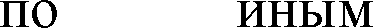 по иным основаниям (наименование и реквизиты документа)   Прошу предоставить в пользование:  (наименование, идентификационные характеристики водного объекта согласно сведениям, содержащимся в государственном водном реестре, место расположения заявленной к использованию части водного объекта с указанием координат места водопользования, координат местоположения береговой линии (границы водного объекта), в пределах которых предполагается осуществлять водопользование (координаты не менее двух характерных точек береговой линии, прилегающих к крайним точкам места водопользования))   (вид, цель и срок водопользования)   (регистрационный номер лицензии на пользование недрами (в случае использования водного объекта для разведки и добычи полезных ископаемых))   (параметры водопользования (в тыс. куб. м или кв. км))(регистрационный код гидротехнических сооружений в Российском регистре гидротехнических сооружений (в случае использования водного объекта для осуществления прудовой аквакультуры (рыбоводства) в прудах, образованных водоподпорными сооружениями на водотоках, и с акваторией площадью не более 200 гектаров, а также на водных объектах, используемых в процессе функционирования мелиоративных систем, а также для осуществления прудовой аквакультуры (рыбоводства) на водных объектах с акваторией площадью больше 200 гектаров, образованных до 1980 года водоподпорными сооружениями на водотоках))для (нужное отметить):сроком с «	»	20	г. по «	»	20	г. (указываются даты начала и окончания водопользования)   Представленные	документы	и	сведения,	указанные	в	заявлении, достоверны.«	»	20	г. (дата подачи заявления)(подпись заявителя)                                    (Ф.И. (при наличии) О. полностью)Приложение к заявлениюСОГЛАСИЕ НА ОБРАБОТКУ ПЕРСОНАЛЬНЫХ ДАННЫХЯ, ____________________________________________________________________________,                            (фамилия, имя, отчество (последнее – при наличии) субъекта персональных данных)документ, удостоверяющий личность __________________         ____________________________                                                                              (вид документа)                                         серия, номер выдан ______________________________________________________________________________,                          (дата выдачи указанного документа, наименование органа, выдавшего документ)зарегистрирован (на) по адресу: _____________________________________________________________________________________________________________________________________,в целях оказания муниципальной услуги по предоставлению водных объектов или их частей, находящихся   в   муниципальной собственности Шумерлинского муниципального округа, в пользование на основании договоров водопользования, даю согласие администрации Шумерлинского муниципального округа Чувашской Республики, находящейся по адресу: Чувашская Республика, г. Шумерля,  ул. Октябрьская, д. 24,  ИНН 2118003320, ОГРН 1212100009330, на обработку следующих персональных данных: фамилии, имени, отчества (последнее – при наличии), адреса места жительства (по паспорту и фактический), номера основного документа, удостоверяющего личность, сведений о дате выдачи указанного документа и выдавшем его органе; даты рождения, контактных телефонов, то есть на совершение действий, предусмотренных пунктом 3 статьи 3 Федерального закона от 27 июля 2006 г. № 152-ФЗ «О персональных данных».Перечень действий с персональными данными: получение (сбор) информации, ее хранение, комбинирование, систематизация, накопление, уточнение (обновление, изменение), использование, передачу (распространение, предоставление, доступ), обезличивание, блокирование, удаление, уничтожение персональных данных. Обработка вышеуказанных персональных данных будет осуществляться путем смешанной обработки персональных данных с использованием ПЭВМ, с передачей полученной информации по внутренней (локальной) сети организации.	Настоящее согласие действует со дня его подписания до дня отзыва в письменной форме.Приложение №2 к Административному регламентуадминистрации Шумерлинского муниципального округа Чувашской Республики по предоставлению муниципальной услуги «Предоставление водных объектов или их частей, находящихся в муниципальной собственности Шумерлинского муниципального округа, в пользование на основании договоров водопользования»Угловой штамп                                                                                     ___________________________________________Ф.И.О. гражданина, наименование юридического лицаРасписка о приеме документовдля предоставления муниципальной услуги     Настоящим уведомляем о том, что для получения муниципальной услуги «Предоставление водных объектов или их частей, находящихся в муниципальной собственности Шумерлинского муниципального округа, в пользование на основании договоров водопользования» от Вас приняты следующие документы:Всего принято	документов на	листах.«	»	20	г. (дата поступления документов)Документы принял:(Ф.И.О.)	                                                               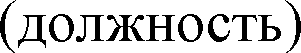 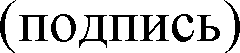 Приложение №3 к Административному регламентуадминистрации Шумерлинского муниципального округа Чувашской Республики по предоставлению муниципальной услуги «Предоставление водных объектов или их частей, находящихся в муниципальной собственности Шумерлинского муниципального округа, 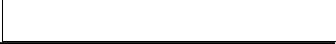 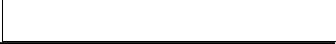 в пользование на основании договоров водопользования»___________________________________________Ф.И.О. гражданина, наименование юридического лица                                       Уведомление об отказев предоставлении муниципальной услуги      Настоящим уведомляем   Вас   о   том,   что   муниципальная   услуга «Предоставление водных объектов или их частей, находящихся в муниципальной собственности Шумерлинского муниципального округа, в пользование на основании договоров водопользования» не может быть предоставлена по следующим основаниям:В случае несогласия с результатом оказания услуги Вы имеете право на обжалование принятого решения в досудебном (внесудебном) порядке, а также в судебном порядке в соответствии с законодательством Российской Федерации.Глава	Шумерлинского 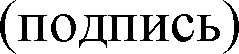 муниципального округа		   	                                                            (И.О. Фамилия)Приложение №4 к Административному регламентуадминистрации Шумерлинского муниципального округа Чувашской Республики по предоставлению муниципальной услуги «Предоставление водных объектов или их частей, находящихся в муниципальной собственности Шумерлинского муниципального округа, в пользование на основании договоров водопользования»Перечень признаков заявителей, уполномоченных лиц (законных представителей)Приложение №5 к Административному регламентуадминистрации Шумерлинского муниципального округа Чувашской Республики по предоставлению муниципальной услуги «Предоставление водных объектов или их частей, находящихся в муниципальной собственности Шумерлинского муниципального округа, в пользование на основании договоров водопользования»Главе Шумерлинского муниципального округа Чувашской Республикиот_________________________________________(фамилия, имя, отчество (последнее – при наличии))___________________________________________,зарегистрированного(-ой) по адресу:______________________________________________________________________________________телефон____________________________________ЖАЛОБАна действия (бездействия) или решения, осуществленные (принятые)в ходе предоставления муниципальной услуги1. Предмет жалобы (краткое изложение обжалуемых действий (бездействий) или решений)2. Причина несогласия (основания, по которым лицо, подающее жалобу, несогласно 
с действием (бездействием) или решением со ссылками на пункты административного регламента, либо статьи закона)3. Приложение: (документы, либо копии документов, подтверждающие изложенные обстоятельства)Способ получения ответа (нужное подчеркнуть):- при личном обращении;- посредством почтового отправления на адрес, указанного в заявлении;- посредством электронной почты ____________________________________._____________________                   _________________________________        подпись заявителя                              фамилия, имя, отчество (последнее –                                                                                   при наличии) заявителя								«___»___________20_______г.ЧĂВАШ  РЕСПУБЛИКИ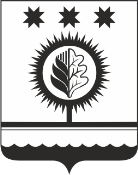 ЧУВАШСКАЯ РЕСПУБЛИКАÇĚМĚРЛЕ МУНИЦИПАЛЛĂОКРУГĔН АДМИНИСТРАЦИЙĚЙЫШĂНУ19.03.2024 259  № Çěмěрле хулиАДМИНИСТРАЦИЯШУМЕРЛИНСКОГО МУНИЦИПАЛЬНОГО ОКРУГА ПОСТАНОВЛЕНИЕ19.03.2024 № 259   г. Шумерлясброса сточных и (или) дренажных водстроительства и реконструкции гидротехнических сооруженийсоздания стационарных и плавучих (подвижных) буровых установок (платформ), морских плавучих (передвижных) платформ, морских стационарных платформ и искусственных острововстроительства и реконструкции мостов, подводных переходов, трубопроводов и других линейных объектов, если такие строительство и реконструкция связаны с изменением дна и берегов поверхностных водных объектовразведки и добычи полезных ископаемыхпроведения дноуглубительных, взрывных, буровых и других работ, связанных с изменением дна и берегов поверхностных водных объектов, за исключением случаев, предусмотренных частью 2 статьи 47 Водного кодекса Российской Федерацииудаления затонувшего имуществасплава древесины (лесоматериалов)забора	(изъятия) водных ресурсов из водных объектов для гидромелиорации земельзабора (изъятия) водных ресурсов из водных объектов и сброса сточных вод для осуществления аквакультуры (рыбоводства)осуществления прудовой	аквакультуры 	(рыбоводства) в прудах, образованных водоподпорными сооружениями	на водотоках и с акваторией площадью не более 200 гектаров, а также на водных объектах, используемых в процессе функционирования мелиоративных системосуществления прудовой аквакультуры (рыбоводства) на водных объектах с акваторией площадью больше 200 гектаров, образованных до 1980 года водоподпорными сооружениями на водотоках(дата)(подпись)№п/пНаименованиедокументаВид документа(оригинал,нотариальная копия,ксерокопия)Реквизитыдокумента (датавыдачи, номер, кемвыдан, иное)Количество листов№ п/пПризнак заявителя Значения признака заявителя 1.Категория заявителяФизические лица, в том числе индивидуальные предприниматели, юридические лица, желающие оформить договора водопользования:1. представители которых обратились от их имени без доверенности, действующие в соответствии с законом, иными правовыми актами и учредительными документами;2. представители которых обратились от их имени по доверенности2.Цель обращения1. Предоставление водных объектов или их частей, находящихся  в муниципальной собственности Шумерлинского муниципального округа, в пользование по договорам водопользования.2. Исправление допущенных опечаток и (или) ошибок в выданных в результате предоставления муниципальной услуги документах(наименование структурного подразделения, должность, фамилия, имя, отчество (последнее – при наличии), должностного лица администрации, на которое подается жалоба)